ЗМІСТінформація	Наталія Маєвська: «Сучасна бізнес-освіта — це, передусім, вихід із зони комфорту і брак універсальних “правильних” рішень.У кожного вони свої»	16Змінимо землю разом із «Агрітема»	22Німецький концерн BASF у 2018 роціприніс економіці України 2 млрд грн	25Володимир Зеленський розпочав боротьбу з рейдерством: чого чекати аграріям?	26Сила розумних рішеньна Дні поля від ALFA Smart Agro	28«Август-Україна» і МХП: продуктивний альянс	32BASF: «Якісне протруювання —запорука гарного врожаю» 	34АГРОМЕНЕДЖМЕНТ	Технічні коноплі — непогана перспектива	35Поради конопляра-практика	38Як знайти свою нішу, або На чому може заробитиукраїнський фермер. Шафран	41РОСЛИННИЦТВО	Нова українська селекціяпшениці м’якої озимої’2019	44Нові стандарти на пшеницю:чого чекати агровиробникам	48ТОВ «Агро-Форте»:прибуток у кожній насінині	52Структурні зміни в насінництві вже на порозі	54Нові гібриди кукурудзи компанії «Сингента» —
курс на підвищення прибутковості	56Що нині повинен знати споживачпро органіку — доступно про непросте	60Секрети древнього сезаму	64Гірчиця озима як альтернатива ріпаку озимому... .70Арахіс — нова перспективна культурадля Півдня України	74Камеліна, або рижій:сучасні підходи до вирощування	76Хелати ЕДТА. Переоцінена небезпека	80Деякі елементи сучасних технологій
вирощування позасезонної продукції суниці	82Маємо поважати рідну природу	88ЗАХИСТ РОСЛИНПротруйники Вінцит® Форте та Пікус® від компанії FMC — надійний фундаментзахисту озимих зернових	94Маємо розуміти проблемиі діяти комплексно	96Якщо Чеккер® Xtend у полі восени —
не шукай бур’ян з весни!	Перспективи використання фітонцидів у захисті рослин	106Знак якості «Зеесісаге» — запорука надійного захисту рослини з перших етапів її життя	110Чи знаєте ви, що таке сажка?	112Всюдисущі кліщі 	116Мікробні препарати в агротехнологіях:Ю Ье, ог поі Ю Ье	120Бульбочкові бактерії та їхні ефективні симбіози з квасолею звичайною	122МАШИНИ ТА ОБЛАДНАННЯТрактори VERSATILE 3201370:справжні універсали	149Фронтальний навантажувач:допоміжні «руки» фермера 	154Заготівля соломи відповіднодо українських масштабів: досвід господарів	158HORSCH: ми готові до викликів сьогодення
та майбутнього	160Пристосування та жатки комбайнадля збирання насіння соняшнику	164Сім помилок розрахунку маси пального	168Системи крапельного зрошення:технології, тенденції, використання	170Менеджмент дронів у сільському господарстві:
як уникнути помилок	176ЗБЕРІГАННЯ ТА ПЕРЕРОБКАЗернові аспіратори серії «АФ»:новий підхід в очищенні зерна 	180ЕКОНОМІКА	Сфера логістики чекає на позитивні зміни	185Grain Ukraine 2019: будемо із зерномта грошима, якщо зможемо його вивезти	188Як створити ефективну корпоративну стр'уктуру
агробізнесу	194^^український журнал для професіоналівОвочівництво1 ji —НОВИНИ, ПОДІЇ, ФАКТИДень поля картоплі компанії BASF і УАВК	128«Картопляна майстерня» —
у тренді безпечності та якості....		130«Картопляна майстерня» — у тренді безпечності та якості....		130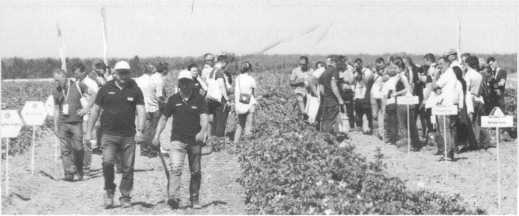 102МАШИНИ ТА ОБЛАДНАННЯЕксперт-тестФронтальний навантажувач: допоміжні «руки» фермераДля тих, кому не по кишені купити самохідний телескопічний навантажувач, або хто не має в ньому господарської потреби, вітчизняні та звітові виробники пропонують навісні телескопічні навантажувачі на задній навісний механізм трактора.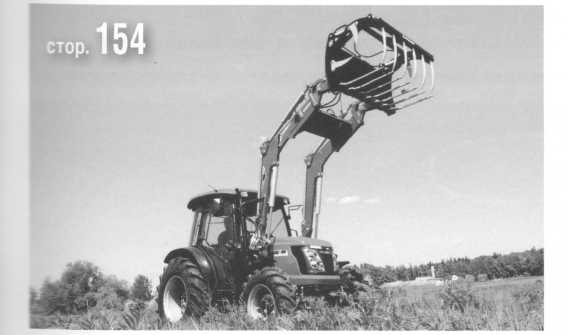 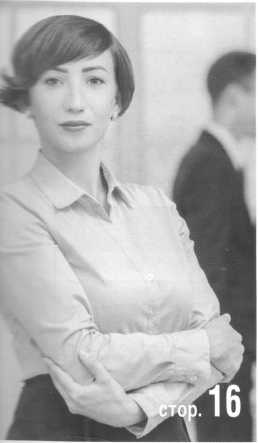 Наталія Маевська:
«Сучасна бізнес-
освіта — це,
передусім, вихід
із зони комфорту
і брак універсаль-
них “правильних”
рішень»У наш час, прикметою якого
є постійні й швидкі зміни та ледь
не щосекундна поява інновації,
спілкування та навчання стають
чи не найголовнішими складовими
бізнесового успіху, і агробізнес —
не виняток.ЗАХИСТ РОСЛИНПерспективи використання
фітонцидів у захисті рослинУ історичному аспекті до середини XIX ст.
людство захищало сільськогосподарські
культури без застосування синтетичних
препаратів. Лише в XX ст. хімічні препа-
рати стали широко входити в практику
захисту рослин. Сьогодні у світі пестици-
ди часто використовуються необґрунто-
вано на мільйонах гектарів агропосівів.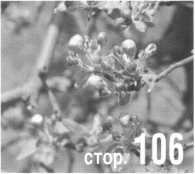 ЗБЕРІГАННЯ ТА ПЕРЕРОБКАЗернові аспіратори серії «АФ»: новий підхід в очищенні зерна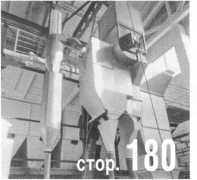 Зернова маса характеризується знач-
ною неоднорідністю. Складається вона
з основної зернової культури та
домішок, які розділяють на зернові й
сміттєві. До зернових домішок відносять
зерна інших культурних рослин пошкод-
жені, недорозвинуті, биті, плюсклі зерна
основної культури.РОСЛИННИЦТВОГірчиця озима як
альтернатива ріпаку озимомуОстаннім часом агровиробники все більше увагиприділяють нішевим культурам, які спроможні значно урізноманітнити моно-
культурний олійний напрям домінування в сівозміні соняшнику, сої та ріпаку.
За сучасних змін кліматичних умов однією з таких культур є гірчиця, яка вод-
ночас із можливістю формувати стабільні врожаї насіння та сировини доброї
якості вирізняється відносною невибагливістю до зовнішніх чинників.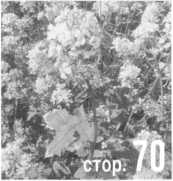 АГРОНОМІЧНИЙ ЗОШИТСиньківське ДИВО дивне	132Основи удобрення овочевих рослин	138^ізні досвіди вирощуванняцукрової кукурудзи	141НІШЕВІ КУЛЬТУРИКмин звичайний	146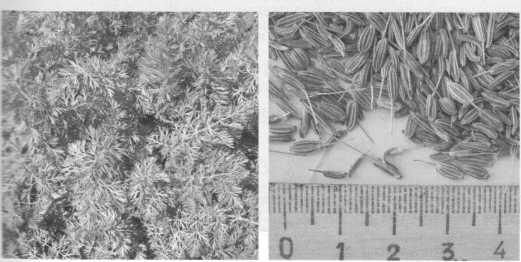 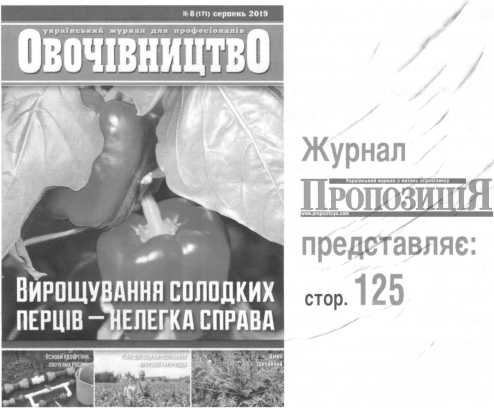 www.facebook.com/ovoschevodstvo1     Гель, І. Деякі елементи сучасних технологій вирощування позасезонної продукції суниці / І. Гель, І. Рожко // Пропозиція. – 2019. – №8. – С. 82-87.Десертні сорти мають ширший попит на ринку, а відповідно, й кращий збут.2     Голосна, Л. Чи знаєте ви, що таке сажка? : [хвороба рослин] / Л. Голосна // Пропозиція. – 2019. – №8. – С. 112-115.Що таке сажка та звідки вона береться на наших полях і насінні.3     Губенко, Л. Гірчиця озима як альтернатива ріпаку озимому / Л. Губенко // Пропозиція. – 2019. – №8. – С. 70-72.Нішева культура, яка спроможна значно урізноманітнити монокультурний олійний напрям домінування в сівозміні соняшнику.4     Іващенко, О. Маємо розуміти проблеми і діяти комплексно : [ситуація на орних землях країни] / О. Іващенко, О. Іващенко // Пропозиція. – 2019. – №8. – С. 96-100.Орні землі - основа аграрного виробництва.5     Катеринчук, І. Технічні коноплі - непогана перспектива / І. Катеринчук // Пропозиція. – 2019. – №8. – С. 35-37.Технічні коноплі протягом багатьох століть вирощували наші предки.6     Куц, О. Основи удобрення овочевих рослин / О. Куц // Пропозиція. – 2019. – №8. – С. 138-140.Вибір видів добрив. Спосіб внесення. Підживлення вегетуючих рослин. Фертигація.7     Орлов, О. Камеліна, або рижій: сучасні підходи до вирощування / О. Орлов // Пропозиція. – 2019. – №8. – С. 76-78.Популярна олійна культура, олія з якої має як харчове, так і промислове застосування.8     Орлов, О. Менеджмент дронів у сільському господарстві: як уникнути помилок / О. Орлов // Пропозиція. – 2019. – №8. – С. 177-179.Регулярне технічне обслуговування дронів і оновлення програм.9     Станкевич, С. Перспективи використання фітонцидів у захисті рослин / С. Станкевич, І. Броун // Пропозиція. – 2019. – №8. – С. 106-108.Природоохоронні системи захисту рослин.10     Федоренко, В. Всюди сущі кліщі / В. Федоренко // Пропозиція. – 2019. – №8. – С. 116-119.Завдання сільськогосподарської ентомології.11     Цибульська, С. Як знайти свою нішу, або На чому може заробити український фермер. Шафран / С. Цибульська // Пропозиція. – 2019. – №8. – С. 41-43.   Спеція за ціною золота.12     Секрети древнього сезаму : [кунжут] // Пропозиція. – 2019. – №8. – С. 64-69.В Україні культура кунжуту індійського недостатньо поширена, бо немає досвіду його вирощування.